災害防救編組表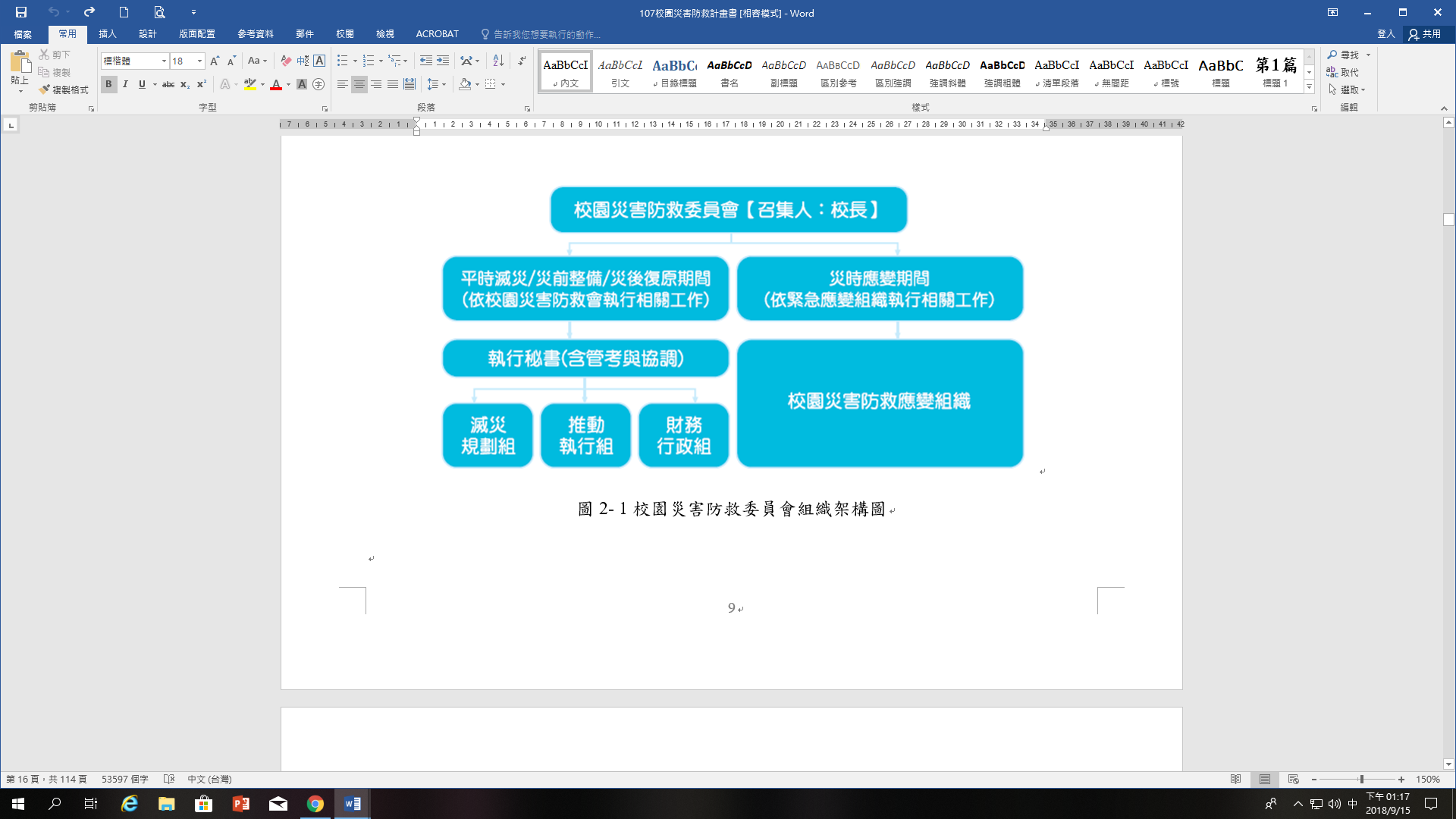 災害防救應變組織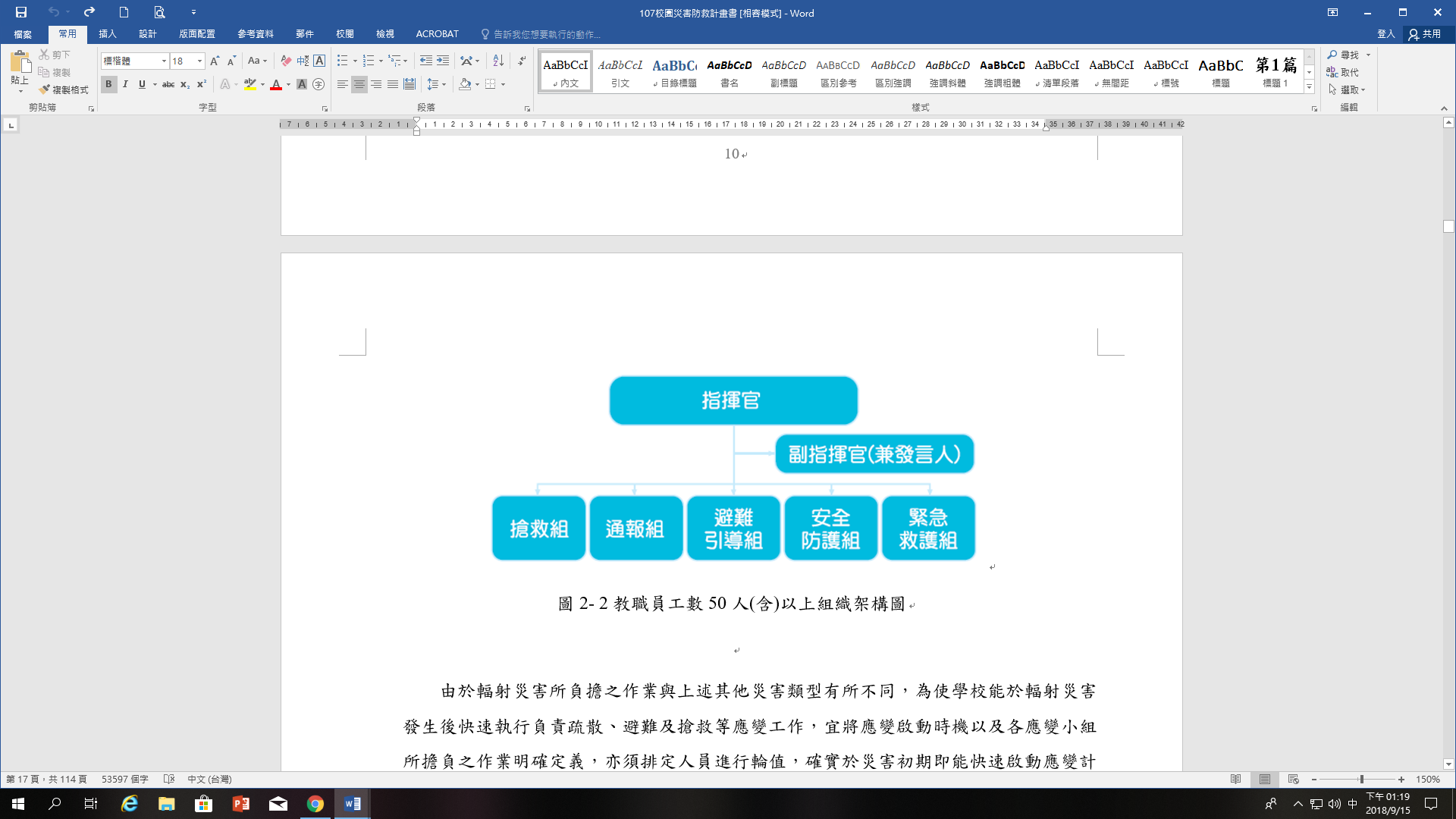 